Lesson 11: Patterns and Ordered PairsLet’s graph patterns on the coordinate grid.Warm-up: Notice and Wonder: The Coordinate GridWhat do you notice? What do you wonder?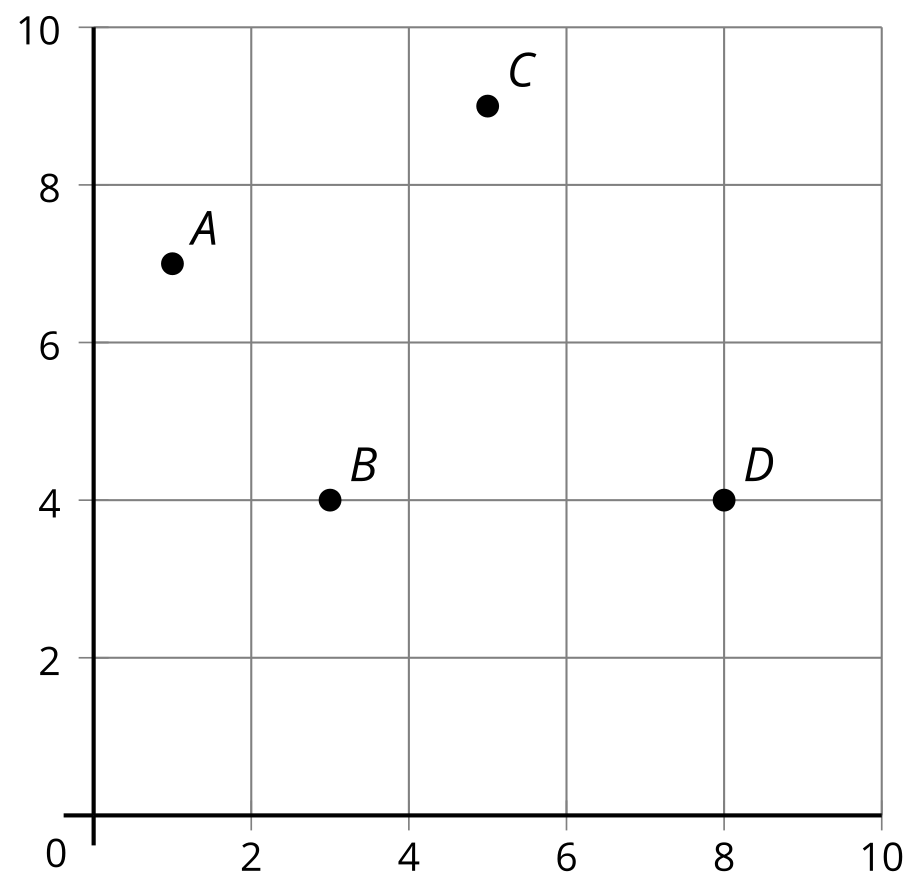 11.1: Patterns on the Coordinate Grid, Part 1Partner ARule 1: Start at 0. Keep adding 8.Rule 2: Start at 0. Keep adding 2.Use the rules to complete the table.Which table column represents the point on the coordinate grid? Label the point with the appropriate letter.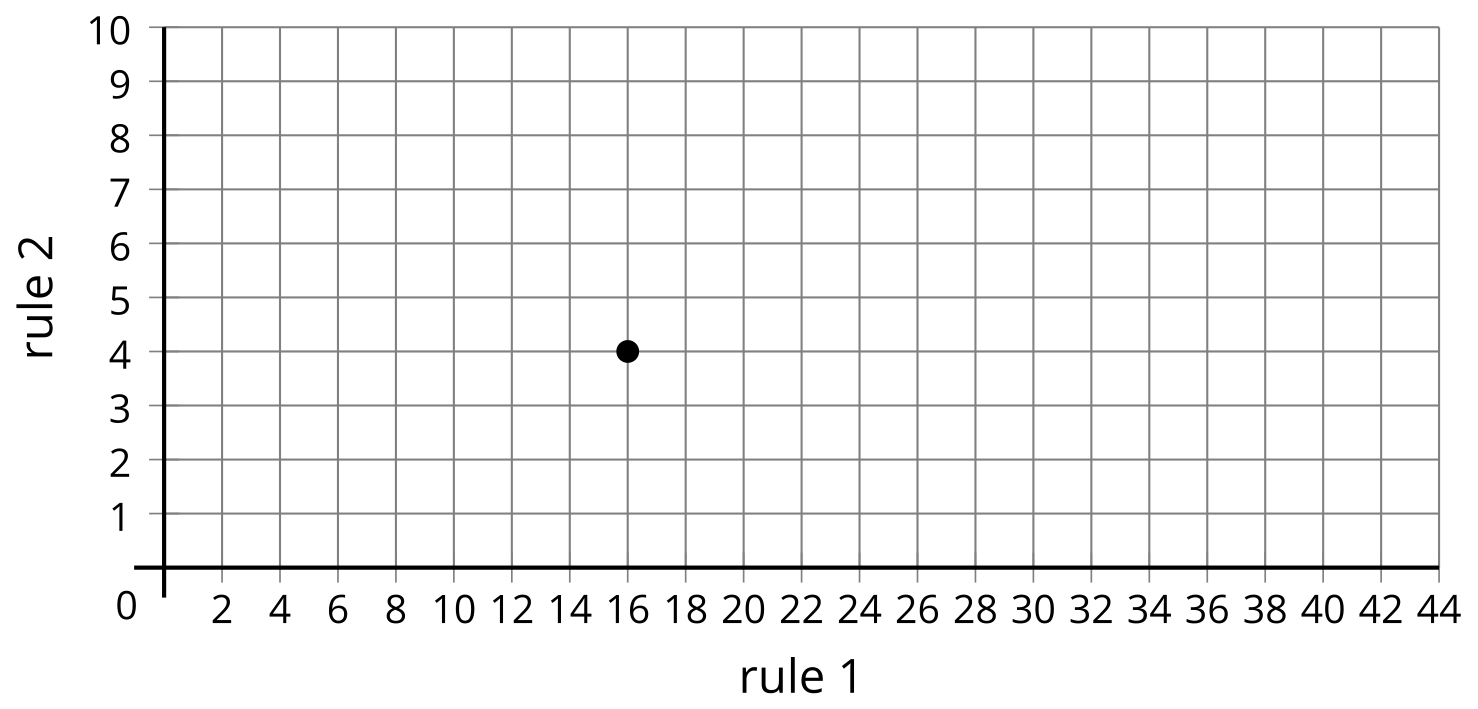 Plot and label the rest of the points.Partner BRule 1: Start at 0. Keep adding 10.Rule 2: Start at 0. Keep adding 40.Use the rules to complete the table.Which table column represents the point on the coordinate grid? Label the point with the appropriate letter.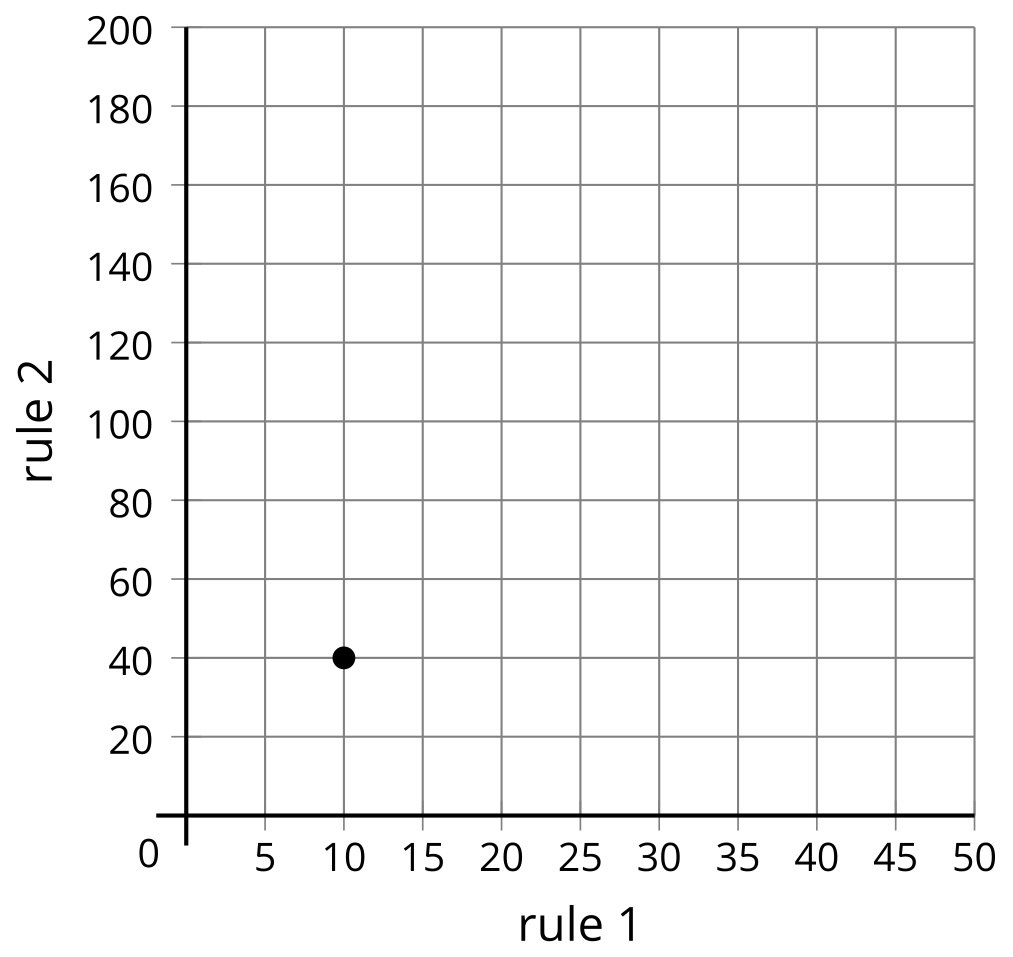 Plot and label the rest of the points.11.2: Patterns on the Coordinate Grid, Part 2Use the rules to complete the table.Rule 1: Start with 0. Add 2.Rule 2: Start with 0. Add 5.What patterns do you notice between the corresponding terms of the two patterns?Plot and label the points from the table.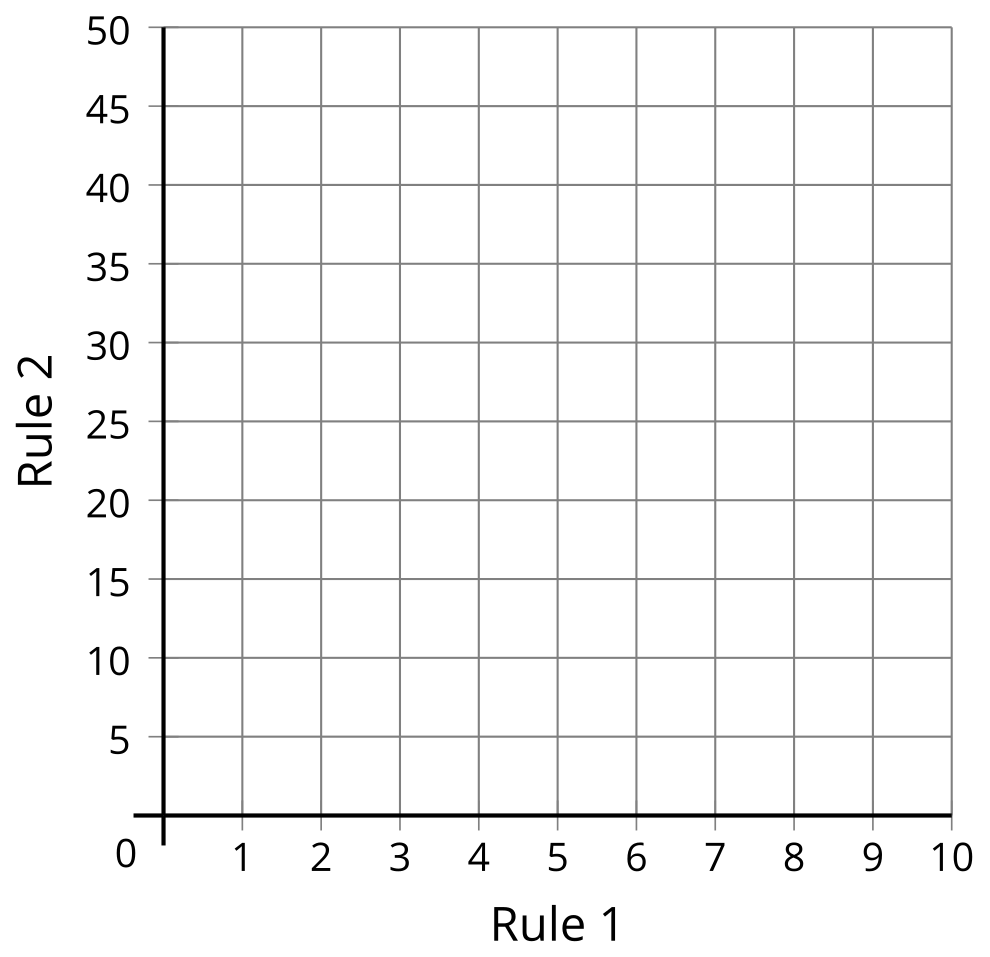 What does the point  tell you about Rule 1 and Rule 2?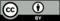 © CC BY 2021 Illustrative Mathematics®ABCDEFrule 1rule 2ABCDEFrule 1rule 2ABCDEFRule 1Rule 2